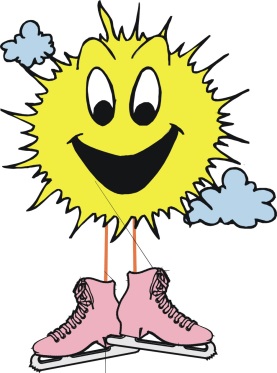 Letní soustředění KKDK 2019 – ZÁKLADNÍ INFORMACELetní soustředění KK DK proběhne: od  neděle 18. srpna  do pátku 23. srpna 2019, tj. 6 dní  ve Dvoře Králové nad Labem. Cena soustředění:  2000 Kč děti školního věku1000 Kč děti předškolní (které ke dni 30.6. 2019 nejsou žáky základní školy).  Cena zahrnuje dvoufázovou přípravu na ledě, suchou přípravu, pitný režim (perlivá a neperlivá voda, šťáva)  a  občerstvení při výletě „za město“ ve středu 21.8.2019. Tato cena nezahrnuje náklady na obědy, tyto se platí každý den po odebrání oběda.Prosíme rodiče všech dětí, které mají o soustředění zájem, aby do 5.6.2019  poslali na e-mail: projekt-bruslicka@seznam.cz  (případně formou SMS na tel. 608 426 066) závaznou přihlášku, kde bude uvedeno:Jméno a příjmení dítěte, datum narození, tel. a mailový kontakt. Platbu proveďte na účet klubu (viz. web: www.krasodvur.cz) a do poznámky napište první písmeno jména dítěte, příjmení – KEMP KK (např. : „KKRIZOVA – KEMP KK“). PLATBU PROVEĎTE V TERMÍNU OD 1.7.2019 DO 25.7.2019 /z důvodu rychlé kontroly prosíme, aby platby byly provedeny v průběhu uvedených 25ti dnů/Bližší informace budou na webu klubu uveřejněny 14 dní před začátkem soustředění. 